Home Learning Challenges – How can we recreate the wonder of Ancient Egypt?Class 3 – Spring Term, 2022One Page Profile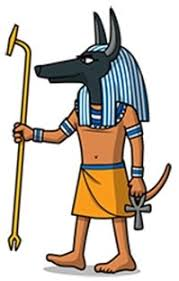 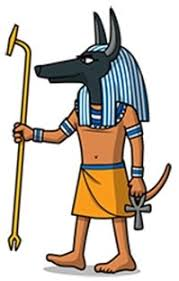 Choose an Ancient Egyptian God/Goddess to create a fact file or poster all about them.   Research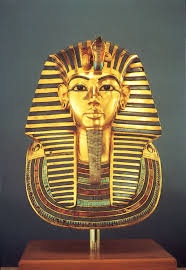 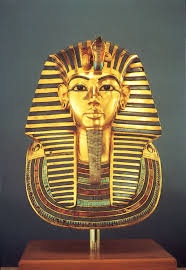 Who was Tutankhamun?   Write a short  non-chronological report about this person. Research and prepare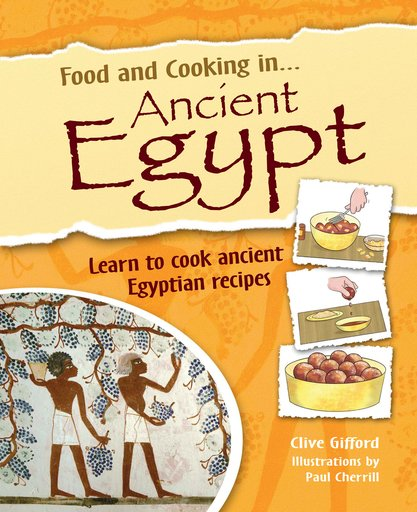 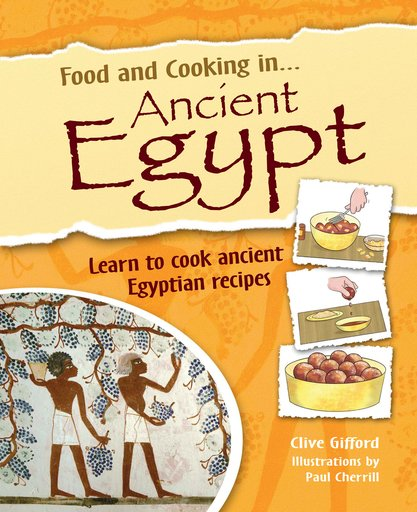 Can you research and write a recipe for an Ancient Egyptian meal? If you wanted to make it and bring in pictures that would be great!Research and prepareCan you research and write a recipe for an Ancient Egyptian meal? If you wanted to make it and bring in pictures that would be great!CreateDesign a piece of ancient Egyptian jewellery and draw it.  Make sure it includes a symbol from that time.  Eg, scarab beetle, pyramid, evil eye etc and explain what the jewellery symbolises.  You could have a go at making it too!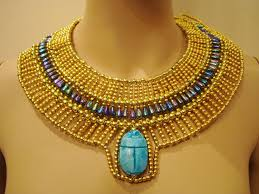 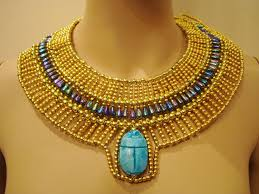 Choose a minimum of 3 activities each half termHow can you present your learning?Can you use ICT to help you too?Be creative!We will celebrate your HOME LEARNING CHALLENGES in class!             Have fun!Code CrackingCan you write a secret message using hieroglyphs?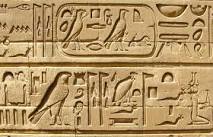 Code CrackingCan you create your own hieroglyphs and use them to write your name?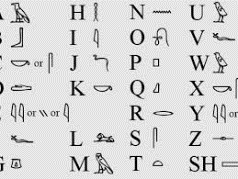 ResearchAsk an adult to help you research the process of mummification!  Write 5 gruesome facts about it!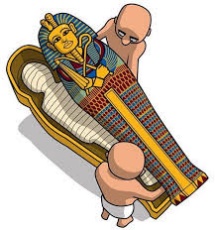 CraftCan you create your own ‘Ancient Egypt in a box’ model? Think about tombs, pyramids, the Nile, settlements etc. 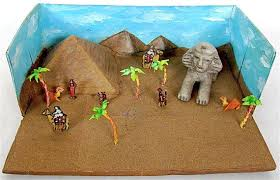 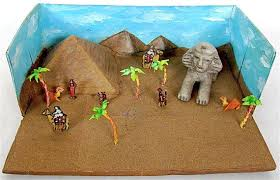 CreateCreate a map showing the key landmarks of Ancient Egypt. You could tea stain it to make it look like ancient treasure!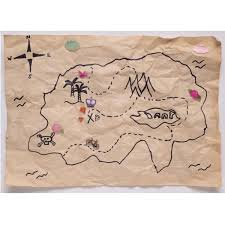 Out and aboutVisit your local library and find some non-fiction books on Ancient Egypt.   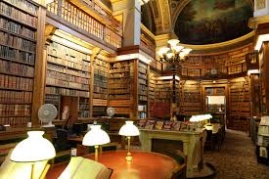 